1 KLASĖS 7 PAMOKOS UŽDUOTYS1. UŽDUOTIS  Perrašykite užduotį į sąsiuvinį. Pažymėkite tonus  (apverstu stogeliu) ˽ ir pustonius V (varnelės ženkliuku):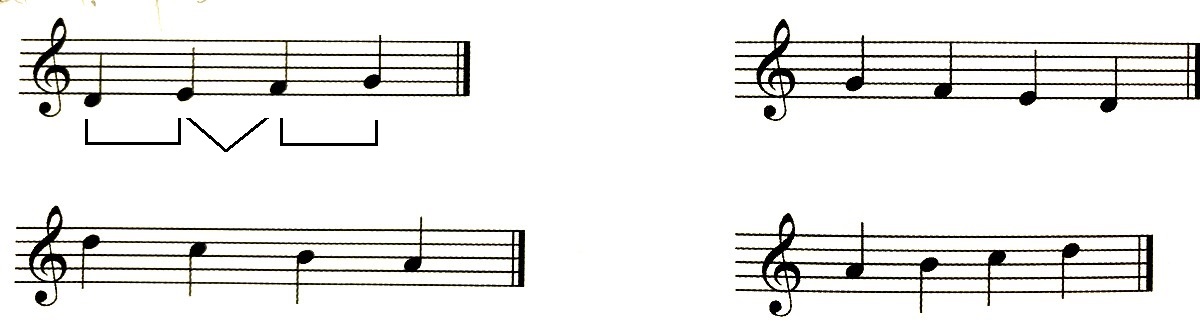 Pasinaudokite šia klaviatūra, ieškodami tonų ir pustonių.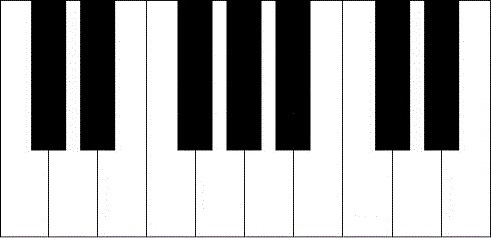 2. UŽDUOTIS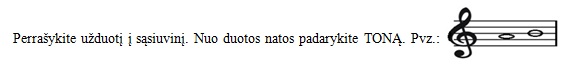 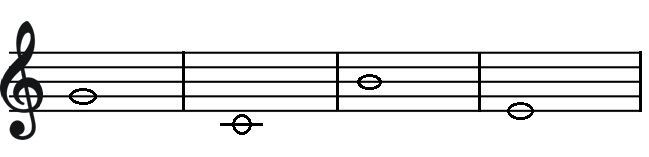 3. UŽDUOTISPerrašykite užduotį į sąsiuvinį. Suskirstykite taktais. Takte turi tilpti 2 ketvirtinės: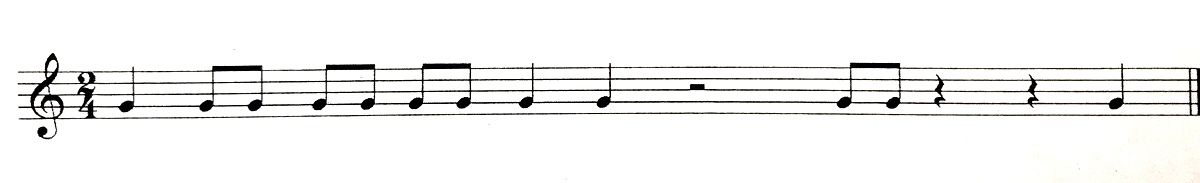 